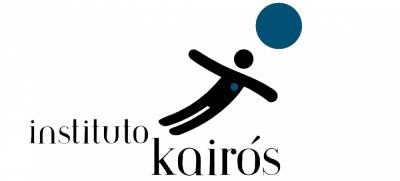 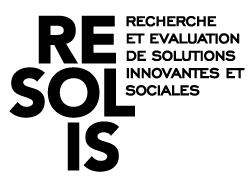 Questionário do Projeto Levantamento de 100 Iniciativas Agroalimentares Responsáveis e Sustentáveis Contexto: Para saber mais sobre esse mapeamento, acesse o documento de apresentação do projeto. Antes de iniciar a coleta de dados, é importante que os representantes regionais façam uma contextualização junto aos entrevistados, para que entendam os objetivos do trabalho e saibam que a partir do segundo semestre deste ano pretendemos fazer chegar até eles o resultados.Modo de uso: Esse questionário não precisa necessariamente ter todos os campos respondidos, mas é importante tentar garantir o máximo de respostas. Cada bloco possui uma pergunta central, seguida de perguntas norteadoras para detalhar o eixo central, sendo que algumas podem levar a respostas semelhantes. A aplicação do questionário leva em média 40 minutos. Destaca-se a relevância dos eixos 2 e 4 deste questionário. O anexo 1, vinculado a esse questionário nos ajuda a construir uma tipologia a partir das respostas. Há perguntas ao longo do questionário diretamente relacionadas com essa tipologia. São categorias que buscam estabelecer um diálogo mínimo com os mapeamentos internacionais, por isso algumas podem não corresponder precisamente à realidade das iniciativas brasileiras. Se isso ocorrer, procure escolher a(s) categoria(s) que mais se aproxime(m) da iniciativa mapeada. Para o item 1 desse anexo, só é possível escolher uma categoria. Para os demais (2, 3 e 4) pode-se escolher mais de uma. 
_____________________________________________________________________________Características Gerais da Iniciativa- Nome da iniciativa: - Tipo de iniciativa (ver item 1 - anexo 1): - Tema (ver item 3 - anexo 1): - Resumo da iniciativa (Máx. 50 palavras): - Cidade / Estado: - Abrangência da iniciativa (ver item 4 - anexo 1): - Logomarca (sabemos que pode ser difícil de conseguir essa info, mas é importante pois será inserida na publicação final do mapeamento): - Pessoa de referência (nome, e-mail e função): - Ano de início das atividades:- Estimativa de orçamento / faturamento anual (facultativo):- Origem do orçamento / faturamento (facultativo):Caso a iniciativa seja um projeto- Nome da organização executora:- Tipo de organização executora (ver item 1 - anexo 1):- Endereço da sede (cidade / estado):- Logomarca (sabemos que pode ser difícil de conseguir essa info, mas é importante pois será inserida na publicação final do mapeamento): - Site:- Mídias sociais:- Número de assalariados:- Número de voluntários:- Número total de membros (assalariados, voluntários, estagiários, consultores, etc.):--------------------------------------------------------------------------------------------------------------------------------Origens e contexto da iniciativa1.1. Quais foram os elementos determinantes que motivaram a realização ou a criação da iniciativa (a partir de quais constatações a iniciativa se desenvolveu)? 1.2. Sobre quais problemas / desafios a iniciativa se concentra?--------------------------------------------------------------------------------------------------------------------------------Objetivos atuais da iniciativa e ações desenvolvidas2.1. Em linhas gerais qual é o principal objetivo da iniciativa? 2.2. Quais são os objetivos específicos da iniciativa? Que ações vêm sendo realizadas para alcançar esses objetivos? É possível mensurar resultados? (Utilize a tabela abaixo para ajudar a sistematizar as respostas)2.3. Qual é o perfil do público da iniciativa? (ver item 2 - anexo 1)2.4. Caso a iniciativa seja um projeto, qual é (foi) a duração e/ou frequência da atividade?--------------------------------------------------------------------------------------------------------------------------------Efeitos das ações implementadas 3.1. É possível indicar o número de beneficiários da iniciativa? (ex.: no caso de uma oficina, o número de participantes; no caso de uma cooperativa, a quantidade de cooperados; no caso de uma feira, seus produtores e consumidores, etc)3.2. Existiu alguma mudança / evolução na relação entre os participantes? (ex.: novos participantes aderindo à iniciativa; maior abertura para diálogo; sentimento de pertencimento entre os membros; etc)3.3. Participantes obtiveram ganhos produtivos, ganhos econômicos, ou outro tipo de ganho? 3.4. A iniciativa mudou seu escopo ou abrangência ao longo do tempo? O que mudou? Ao que se deve? (ex.: novas parcerias; avaliação entre os membros para ressignificar as ações ao longo do percurso; apoio ou ausência de de apoio financeiro; etc)3.5. A iniciativa promoveu algum impacto no território onde está inserida? (ex.: adesão de moradores; fortalecimento de laços sociais;  troca de conhecimentos; promoção de acesso à informação; etc) 3.6. Recebeu algum selo, certificado ou prêmio, etc.?3.7. Serviu de inspiração para alguma outra organização na mesma área de atuação ou em área diferente? Se sim, isso ocorreu na mesma região ou em outra parte do país? --------------------------------------------------------------------------------------------------------------------------------Originalidade da iniciativa4.1. O que torna essa iniciativa original? Se possível, identificar algo que promova uma prática útil, uma mudança que possa ser multiplicada. (ex.: seu produto, serviço ou saber gerado; seu método organizacional; o formato do evento proposto; a introdução de uma nova atividade para a região; etc.)--------------------------------------------------------------------------------------------------------------------------------Parcerias desenvolvidas (Explicar as siglas)5.1. Cite as organizações que contribuíram para viabilizar a iniciativa e parcerias atuais.5.2. Deseja citar outros parceiros?--------------------------------------------------------------------------------------------------------------------------------Avaliação6.1. Descreva as principais dificuldades encontradas durante a implementação da iniciativa. (ex.: recursos materiais ou humanos; complexidade administrativa; legitimidade a comunidade; falta de visibilidade; relação com o poder público, etc).

6.2. Soluções foram encontradas para responder às dificuldades? Quais foram as principais soluções adotadas? (ex.: avaliações para identificar as causas do problema e encontrar meios para contorná-los; melhorias ou mudanças nos métodos de implementação/execução das atividades; etc.)--------------------------------------------------------------------------------------------------------------------------------7) Possíveis melhorias futuras7.1. O que poderia dar maior sustentabilidade para a iniciativa? (desenvolvimento de parcerias; aquisição de software; maior nível de planejamento; mais diálogo; etc.?). 7.2. De todos os elementos mencionados, quais explicam os bons resultados da  iniciativa? 7.3. Recomendações para  expansão ou multiplicação da iniciativa. 7.4. Tem alguma ideia de temas para a área da pesquisa que poderia ser útil para a iniciativa? Algum trabalho de pesquisa científico, sociológico, etc., seria útil para melhorar suas atividades? Anexo 1 - Enquadramento para definição de organização executora, beneficiários, tema e escopo da iniciativaObjetivos específicosEstratégias para alcançar os objetivos (ações implementadas)Resultados alcançados (se possível, quantitativos e qualitativos)1. Organização (ões) executora (s):→ Associação, ONG→ Cooperativa→Estabelecimento Público→Instituto acadêmico,  Instituto de pesquisa→Organização internacional→ Movimento cidadão→ Particular→ Empresa→ Fundação→ Poder Público→ Outros (especificar) 2. Beneficiário (s):→ Adolescentes→ Desempregados→ Detentos→ Crianças com menos de 5 anos→ Empresas→ Estudantes→ Mulheres→ Imigrantes→ Minorias→ Deficientes→ Populações das periferias→ Populações indígenas→ Populações nômades→ População rural→ População urbana→Profissionais (consultores, assessores técnicos, etc)→ Idosos→ Universal→ Outro (especificar) :3. Tema :→ Alimentação→ Agricultura→ Mudança climática→ Cooperação→ Cultura→ Direitos fundamentais→ Economia→ Emprego, trabalho→ Finanças→ Educação, formação→ Energia→ Meio ambiente→ Governança→ Habitação→ Lazer, esportes→ Migrações→ Meios de comunicação→ Participação cidadã→ Filosofia, Sociologia→ Proteção social→ Psicologia→ Religião→ Saúde→ Ciências→ Urbanismo→ Turismo→ Transportes→ Outro (especificar) :4. Abrangência da iniciativa:→ Local
→ Regional→ Nacional→ Internacional→ Indeterminado